Тест: C:\Users\Рамзия\Desktop\ОГЭ 2022\Вариант 4.mtfТестДля ответов на задания 1, 5, 6 и 12 используйте БЛАНК ОТВЕТОВ № 2. Запишите сначала номер задания, а затем ответ к нему. Ответы записывайте чётко и разборчиво.Ответами к заданиям 2-4, 7-11, 13-20 являются цифра, последовательность цифр или слово (словосочетание). Сначала укажите ответы в тексте работы, а затем перенесите в БЛАНК ОТВЕТОВ № 1 справа от номера соответствующего задания, начиная с первой клеточки, без пробелов, запятых и других  дополнительных символов. Каждую цифру или букву пишите в отдельной клеточке в соответствии с приведёнными в бланке образцами.Задание #1Какие два из перечисленных понятий используются в первую очередь при описании социальной сферы общества?Выпишите соответствующие понятия и раскройте смысл любого одного из них. Ответ запишите на бланке ответов № 2, указав номер задания.1) Познание2) молодёжь3) люди с ограниченными возможностями здоровья4) судебная система5) рыночные отношенияЗадание #2Человек, в отличие от других живых существ1) формируется под влиянием общества2) способен к взаимодействию3) связан с природой4) способен издавать различные звукиЗадание #3В структуру духовной сферы учёные включают1) природу и общество2) науку и религию3) первичные и вторичные потребности4) мышление и речьЗадание #4Верны ли следующие суждения о ценностных ориентирах?А. Ценностные ориентиры являются одним из регуляторов поведения человека.Б. Ценностные ориентиры присущи человеку как биологическому существу.1) верно только А2) верно только Б3) верны оба суждения4) оба суждения неверныЗадание #5Рассмотрите фотографию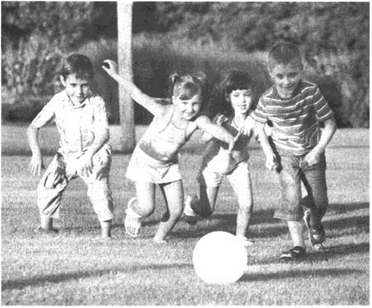 Какой вид деятельности осуществляют дети?Используя обществоведческие знания, факты социальной жизни и личный социальный опыт, сформулируйте две функции данного вида деятельности в жизни ребёнка и кратко поясните каждую функцию.Ответ запишите на бланке ответов № 2, указав номер задания.Задание #6Борис Викторович не смог расплатиться за покупки в супермаркете с помощью одной из своих пластиковых карт: на табло высвечивалась фраза об отказе принимать кредитную карту. Кассир предложила покупателю использовать дебетовую карту, и покупка прошла успешно. Чем отличаются кредитная и дебетовая карты? Укажите два отличия.Ответ запишите на бланке ответов № 2, указав номер задания.Задание #7Созданные в процессе труда продукты, удовлетворяющие потребности человека, - это1) ограниченные ресурсы2) экономические блага3) орудия труда4) факторы производстваЗадание #8Игорь Антонов - частный предприниматель. Предпринимательскую деятельность отличает сочетание таких признаков, как1) самостоятельность, риск, получение прибыли, соответствие закону2) доходность, активность, ответственность, коллективность3) инициативность, самодеятельность, увлечённость, креативность4) благотворительность, творческий характер, профессионализм, практичностьЗадание #9Верны ли следующие суждения о рыночной экономике?А. В условиях рыночной экономики люди не всегда могут найти работу.Б. Рыночная экономика обеспечивает имущественное равенство населения.1) верно только А2) верно только Б3) верны оба суждения4) оба суждения неверныЗадание #10В обществе любого типа основным назначением социальных норм является1) воспитание в детях уважения к обычаям и традициям2) регулирование отношений в обществе3) достижение социальной однородности4) установление полного контроля над членами обществаЗадание #11Верны ли следующие суждения об отклоняющемся поведении?А. Отклоняющимся может быть только индивидуальное поведение. Б. К отклоняющемуся поведению относят исключительно нарушение правовых норм.1) верно только А2) верно только Б3) верны оба суждения4) оба суждения неверныЗадание #12В 2014-2016 гг. Всероссийский центр изучения общественного мнения (ВЦИОМ) провёл исследование мнения россиян о различных аспектах качества жизни. Результаты опроса (в баллах) представлены в таблице.Сформулируйте по одному выводу: а) о сходстве; б) о различии в позициях групп опрошенных. Выскажите предположение о том, чем объясняются указанные Вами: а) сходство; б) различие.Ответ запишите на бланке ответов № 2, указав номер задания.Задание #13Какой из приведённых примеров иллюстрирует политическую деятельность?1) Граждане приняли участие в парламентских выборах.2) Накануне дня города горожане провели субботник.3) Пассажиры обратились к руководству зарубежной авиакомпании с жалобой на задержку рейса.4) Студенты участвовали в создании устава университета, используя специальный веб-сайт.Задание #14Верны ли следующие суждения о демократическом государстве?А. Республиканское государство всегда является демократическим.Б. Монархическое государство не может быть демократическим.1) верно только А2) верно только Б3) верны оба суждения4) оба суждения неверныЗадание #15Установите соответствие между ситуациями и функциями, которые выполняют деньги в этих ситуациях: к каждому элементу первого столбца подберите соответствующий элемент из второго столбца.Запишите в таблицу выбранные буквами.1) мера стоимости2) средство обращения3) средство платежа__ Два раза в месяц работодатель обязан выплатить работникам заработную плату.__ Новое платье Екатерины стоило 2 тысячи рублей.__ Николай купил молоко, масло и хлеб.__ Значительная часть населения оплачивает коммунальные услуги онлайн.__ Автомобиль можно купить в кредит.Задание #16Общеобязательность правовых норм подразумевает, что1) их обязаны соблюдать все юридические и физические лица2) за их нарушение установлена юридическая ответственность3) они принимаются государством4) они закрепляются в нормативно-правовых актахЗадание #17Гражданка Петрова на личном автомобиле выехала на полосу, выделенную для общественного транспорта. Этот факт является основанием для привлечения её к ответственности1) материальной2) дисциплинарной3) уголовной4) административнойЗадание #18Верны ли следующие суждения о принципах уголовного права?А. Принцип вины означает, что лицо подлежит уголовной ответственности в любом случае причинения вреда.Б. Принцип справедливости предполагает, что наказание должно соответствовать характеру и степени общественной опасности совершённого преступления и учитывать личность виновного.1) верно только А2) верно только Б3) верны оба суждения4) оба суждения неверныЗадание #19Отрасль права регулирует сферу однородных общественных отношений. Сравните административное право и гражданское право. Выберите и запишите в первую колонку таблицы порядковые номера черт сходства, а во вторую - порядковые номера черт различия.1) субъекты правоотношений всегда равны и свободны в принятии решений2) стороны имеют субъективные права и юридические обязанности3) регулирует отношения в сфере управления4) включается в систему права__ Черты сходства__ Черты сходства__ Черты различия__ Черты различияЗадание #20Заполните пропуск в таблицеЗапишите ответ:__________________________________________Прочитайте текст и выполните задания 21-24. Для записи ответов на задания используйте бланк ответов № 2. Запишите сначала номер задания, а затем развёрнутый ответ на него. Ответы записывайте чётко и разборчиво.Сущность социального прогресса состоит в самодвижении общества к более совершенным стадиям развития. Обобщающее понятие общественного прогресса включает в себя как составные части экономический, технический и культурный прогресс.Важнейшей проблемой теории общественного прогресса является выяснение его критерия. Критерий прогрессивного общественного развития должен носить объективный, а не зависимый от воли исследователя характер. Он должен включать показатели, которые рисуют объективную картину общества. Вопрос «как измерять общественный прогресс?» никогда не получал однозначного ответа в обществоведческой литературе. Это во многом объясняется сложностью общества, его многоплановостью и многокачественностью.Предпринимались попытки найти отдельный критерий для каждой сферы общественной жизни. Однако общество есть целостная система, и ей должен соответствовать общий, интегративный критерий социального прогресса. Прогрессивный характер общества определяется возможностями развивать производство, содействовать нравственному и эстетическому развитию человека, создавать необходимые условия для реализации творческих способностей людей и удовлетворения их потребностей.В настоящее время существует методика расчёта индекса развития человеческого потенциала, которая объединяет три показателя: валовой внутренний продукт на душу населения, уровень образования населения и средняя продолжительность жизни. Таким образом, основные показатели жизнедеятельности человека являются определителями прогресса. Индекс развития человеческого потенциала (ИРЧП), дающий совокупную оценку человеческого прогресса, объединяет материально-экономическую и интеллектуальную стороны жизни общества. В основе ИРЧП лежат не субъективные оценки экспертов, а числовые показатели, взятые из официальных источников, поэтому считается, что он относительно объективен и поддаётся проверке.(По А.В. Тиховодовой)Составьте план текста. Для этого выделите основные смысловые фрагменты текста и озаглавьте каждый из них.В чём состоит сущность социального прогресса? Какое требование предъявляет автор текста к критерию прогрессивного общественного развития? Почему вопрос «как измерять общественный прогресс? » никогда не получал однозначного ответа в обществоведческой литературе?Почему, по мнению автора, единый (общий, интегративный) критерий социального развития можно считать более подходящим для измерения общественного прогресса? Приведите два примера критериев прогресса: а) в экономической сфере и б) в политической сфере. В каждом случае укажите ограниченность использования критерия для характеристики прогресса общества в целом.Используя текст и обществоведческие знания, подтвердите двумя аргументами (объяснениями) положительные стороны использования индекса развития человеческого потенциала в качестве критерия социального прогресса.Ответы:(1 б.) Верные ответы: 2; 3; В правильном ответе должны быть следующие элементы:понятия: молодёжь, люди с ограниченными возможностями здоровья;смысл понятия, например: молодёжь — это социально-демографическая группа, выделяемая на основе возраста, особенностей социального положе¬ния и социально-психологических качеств;люди с ограниченными возможностями здоровья — лица, имеющие отклонения, связанные с состоянием здоровья.Может быть приведено иное, близкое по смыслу определение или объяснение смысла понятия.2) (1 б.) Верные ответы: 1;3) (1 б.) Верные ответы: 2;4) (1 б.) Верные ответы: 1;7) (1 б.) Верные ответы: 2;8) (1 б.) Верные ответы: 1;9) (1 б.) Верные ответы: 1;10) (1 б.) Верные ответы: 2;11) (1 б.) Верные ответы: 4;13) (1 б.) Верные ответы: 1;14) (1 б.) Верные ответы: 4;15) (1 б.) Верные ответы: 	3; 	1; 	2; 	3; 	3; 16) (1 б.) Верные ответы: 1;17) (1 б.) Верные ответы: 4;18) (1 б.) Верные ответы: 2;19) (1 б.) Верные ответы: 	2; 	4; 	1; 	3; 20) (1 б.) Верный ответ: "этикет".5. 6. Правильный ответ может содержать ответ на вопрос с указанием ДВУХ ОТЛИЧИЙ. например:—	дебетовая карта предназначена для хранения собственных средств клиента, кредитная карта предполагает использование банковских средств;—	по простой дебетовой карте, в отличие от кредитной, невозможно получить банковский кредит.Ответы на вопросы могут быть приведены в иных, близких по смыслу формули-ровках.12. В правильном ответе должны быть сформулированы выводы и высказаны пред-положения:а)	о сходстве, например: опрошенные в 2014 и 2016 гг. поставили на первое ме¬сто такой аспект качества жизни, как здоровье (так как здоровье — наиболее важная жизненная ценность);б)	о различии, например: в 2016 г. опрошенные дали более высокую оценку значению стабильного заработка (так как вследствие замедления темпов рос¬та экономики выросла безработица).Могут быть сформулированы другие выводы о сходстве и различии, высказаны иные уместные предположения.21.	В правильном ответе пункты плана должны соответствовать основным смысловым фрагментам текста и отражать ОСНОВНУЮ идею каждого из них.Могут быть выделены следующие смысловые фрагменты:1)	Что такое « общественный прогресс » ?2)	Как измерять общественный прогресс?3)	Почему критерий социального прогресса должен быть общим, интегративным?4)	ИРЧП как комплексный, интегративный показатель социального прогресса. Возможны иные формулировки пунктов плана, не искажающие сути основной идеи фрагмента, и выделение дополнительных смысловых блоков.22.	В правильном ответе должны быть следующие элементы:1)	ответ на первый ВОПРОС: в самодвижении общества к более совершенным стадиям развития;2)	ответ на ВТОРОЙ ВОПРОС: должен носить объективный, а не зависимый от воли исследователя характер / должен включать показатели, которые рисуют объективную картину общества;3)	ответ на третий ВОПРОС: потому что общество — сложное / многоплановое / многокачественное образование.Элементы ответа могут быть представлены как в форме цитат, так и в форме сжатого воспроизведения основных идей соответствующих фрагментов текста.23.24. Могут быть приведены следующие аргументы (объяснения):объединяет три основных показателя жизнедеятельности человека / даёт совокупную оценку человеческого прогресса, объединяет материально-экономическую и интеллектуальную стороны жизни общества;в основе ИРЧП лежат не субъективные оценки экспертов, а числовые показатели, взятые из официальных источников / он относительно объективен и поддаётся проверке.Могут быть приведены другие аргументы (объяснения).КонецОценит, пожалуйста, важность каждой из следующих характеристик лично для Вас по шкале от "1" до "5", где "5" - "очень важно", "1" - совсем не важно".Оценит, пожалуйста, важность каждой из следующих характеристик лично для Вас по шкале от "1" до "5", где "5" - "очень важно", "1" - совсем не важно".Оценит, пожалуйста, важность каждой из следующих характеристик лично для Вас по шкале от "1" до "5", где "5" - "очень важно", "1" - совсем не важно".Характеристики 2014 г.2016 г.Здоровье4,844,85Качество и доступность продуктов питания4,634,73Экология (качество воды и воздуха)4,644,73Стабильный заработок4,594,68Развитая коммунальная инфраструктура4,414,47Содержание верного ответа и указания по оцениванию(допускаются иные формулировки ответа, не искажающие его смысла)БаллыВ правильном ответе должны быть следующие элементы:ответ на вопрос: игра / игровая деятельность:(Может быть дан другой ответ на вопрос, не искажающий сущности изображённого на фотографии.)две Функции с пояснениями, допустим:способствует формированию личности (в игре дети выполняют определённые роли, вступают в межличностные взаимодействия и пр.);развивает способности ребёнка (в игре можно изучать иностранный язык, решать математические задачи, заниматься спортом и пр.).Могут быть сформулированы другие функции, приведены другие поясненияДан правильный ответ на вопрос, сформулированы и пояснены две функции (всего пять элементов)3Дан правильный ответ на вопрос, приведены только два-три других элемента2Дан правильный ответ на вопрос, приведён только один другой элемент1Дан только правильный ответ на вопрос.ИЛИ Дан неправильный ответ на вопрос (ответ на вопрос отсутствует) независимо от наличия других элементов.ИЛИ Приведены рассуждения общего характера, не соответствующие требованию задания.ИЛИ Ответ неправильный0Максимальный балл3Содержание верного ответа и указания по оцениванию(допускаются иные формулировки ответа, не искажающие его смысла)БаллыВ правильном ответе должны быть следующие элементы:1) ответ на вопрос: обшество  есть целостная система, и ей должен со- ответствовать общий, интегративный критерий социального прогресса;21 два примера с указанием ограниченности, допустим:критерий прогресса экономической сферы — производительность труда (высокий уровень производительности труда может быть в условиях тоталитарного режима);критерий прогресса политической сферы — гарантии прав и свобод личности (при этом социально-экономическое развитие общества, качество жизни людей может быть невысоким).Элементы ответа могут быть приведены в иных, близких по смыслу формулировкахДан ответ на вопрос, приведены два примера, в каждом случае указана ограниченность (всего пять позиций)3Правильно приведены любые четыре позиции2Правильно приведены любые две-три позиции1Правильно приведена одна любая позиция. ИЛИ Ответ неправильный0Максимальный балл3